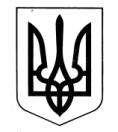 УКРАЇНАЗОЛОЧІВСЬКА СЕЛИЩНА РАДАВІДДІЛ ОСВІТИ МОЛОДІ ТА СПОРТУ НАКАЗ   17.09.2018					 Золочів					№ 72Про утворення комісії прийому-передачі ділової документації Комунального закладу «Золочівський ліцей №2» Золочівської селищної радиУ зв’язку із зміною керівника Комунального закладу «Золочівський ліцей №2» Золочівської селищної ради та з метою прийому-передачі ділової документаціїНАКАЗУЮ:1. Утворити комісію для прийому-передачі ділової документації Комунального закладу «Золочівський  ліцей №2» Золочівської селищної ради у складі:Фартушна В.Л.- виконуючий обов`язки директора Комунального закладу «Золочівський ліцей №2» Золочівської селищної ради;Шпак О.В. – заступник директора з виховної роботи Комунального закладу «Золочівський ліцей №2» Золочівської селищної ради;Браткова С.В. - методист районного методичного кабінету відділу освіти, молоді та спорту Золочівської селищної ради;Бабенко В.Я. – методист районного методичного кабінету відділу освіти, молоді та спорту Золочівської селищної ради.Контроль за виконанням наказу залишаю за собою.Начальник відділу освіти                             		              В. Наговіцинамолоді та спортуБраткова, 5-02-78